Зарегистрировано в Минюсте России 23 января 2013 г. N 26697МИНИСТЕРСТВО ЗДРАВООХРАНЕНИЯ РОССИЙСКОЙ ФЕДЕРАЦИИПРИКАЗот 9 ноября 2012 г. N 757нОБ УТВЕРЖДЕНИИ СТАНДАРТАПЕРВИЧНОЙ МЕДИКО-САНИТАРНОЙ ПОМОЩИ ДЕТЯМ ПРИ ГРИППЕЛЕГКОЙ СТЕПЕНИ ТЯЖЕСТИВ соответствии со статьей 37 Федерального закона от 21 ноября 2011 г. N 323-ФЗ "Об основах охраны здоровья граждан в Российской Федерации" (Собрание законодательства Российской Федерации, 2011, N 48, ст. 6724; 2012, N 26, ст. 3442, 3446) приказываю:Утвердить стандарт первичной медико-санитарной помощи детям при гриппе легкой степени тяжести согласно приложению.МинистрВ.И.СКВОРЦОВАПриложениек приказу Министерства здравоохраненияРоссийской Федерацииот 9 ноября 2012 г. N 757нСТАНДАРТПЕРВИЧНОЙ МЕДИКО-САНИТАРНОЙ ПОМОЩИ ДЕТЯМ ПРИ ГРИППЕЛЕГКОЙ СТЕПЕНИ ТЯЖЕСТИКатегория возрастная: детиПол: любойФаза: остраяСтадия: легкая степень тяжестиОсложнения: вне зависимости от осложненийВид медицинской помощи: первичная медико-санитарная помощьУсловия оказания медицинской помощи: амбулаторноФорма оказания медицинской помощи: неотложнаяСредние сроки лечения (количество дней): 7Код по МКБ X <*>Нозологические единицы                        J10    Грипп, вызванный идентифицированным вирусом                               гриппа                        J11.1  Грипп с другими респираторными проявлениями,                               вирус не идентифицирован                        J11.8  Грипп с другими проявлениями, вирус не                               идентифицирован1. Медицинские мероприятия для диагностики заболевания, состояния--------------------------------<1> Вероятность предоставления медицинских услуг или назначения лекарственных препаратов для медицинского применения (медицинских изделий), включенных в стандарт медицинской помощи, которая может принимать значения от 0 до 1, где 1 означает, что данное мероприятие проводится 100% пациентов, соответствующих данной модели, а цифры менее 1 - указанному в стандарте медицинской помощи проценту пациентов, имеющих соответствующие медицинские показания.2. Медицинские услуги для лечения заболевания, состояния и контроля за лечением3. Перечень лекарственных препаратов для медицинского применения, зарегистрированных на территории Российской Федерации, с указанием средних суточных и курсовых доз--------------------------------<*> Международная статистическая классификация болезней и проблем, связанных со здоровьем, X пересмотра.<**> Международное непатентованное или химическое наименование лекарственного препарата, а в случае их отсутствия - торговое наименование лекарственного препарата.<***> Средняя суточная доза.<****> Средняя курсовая доза.Примечания:1. Лекарственные препараты для медицинского применения, зарегистрированные на территории Российской Федерации, назначаются в соответствии с инструкцией по применению лекарственного препарата для медицинского применения и фармакотерапевтической группой по анатомо-терапевтическо-химической классификации, рекомендованной Всемирной организацией здравоохранения, а также с учетом способа введения и применения лекарственного препарата. При назначении лекарственных препаратов для медицинского применения детям доза определяется с учетом массы тела, возраста в соответствии с инструкцией по применению лекарственного препарата для медицинского применения.2. Назначение и применение лекарственных препаратов для медицинского применения, медицинских изделий и специализированных продуктов лечебного питания, не входящих в стандарт медицинской помощи, допускаются в случае наличия медицинских показаний (индивидуальной непереносимости, по жизненным показаниям) по решению врачебной комиссии (часть 5 статьи 37 Федерального закона от 21 ноября 2011 г. N 323-ФЗ "Об основах охраны здоровья граждан в Российской Федерации" (Собрание законодательства Российской Федерации, 2011, N 48, ст. 6724; 2012, N 26, ст. 3442, 3446)).3. Граждане, имеющие в соответствии с Федеральным законом от 17.07.1999 N 178-ФЗ "О государственной социальной помощи" (Собрание законодательства Российской Федерации, 1999, N 29, ст. 3699; 2004, N 35, ст. 3607; 2006, N 48, ст. 4945; 2007, N 43, ст. 5084; 2008, N 9, ст. 817; 2008, N 29, ст. 3410; N 52, ст. 6224; 2009, N 18, ст. 2152; N 30, ст. 3739; N 52, ст. 6417; 2010, N 50, ст. 6603; 2011, N 27, ст. 3880; 2012, N 31, ст. 4322) право на получение государственной социальной помощи в виде набора социальных услуг, при оказании медицинской помощи в амбулаторных условиях обеспечиваются лекарственными препаратами для медицинского применения, включенными в Перечень лекарственных препаратов, в том числе перечень лекарственных препаратов, назначаемых по решению врачебной комиссии лечебно-профилактических учреждений, обеспечение которыми осуществляется в соответствии со стандартами медицинской помощи по рецептам врача (фельдшера) при оказании государственной социальной помощи в виде набора социальных услуг, утвержденный приказом Министерства здравоохранения и социального развития Российской Федерации от 18.09.2006 N 665 (зарегистрирован Министерством юстиции Российской Федерации 27.09.2006, регистрационный N 8322), с изменениями, внесенными приказами Министерства здравоохранения и социального развития Российской Федерации от 19.10.2007 N 651 (зарегистрирован Министерством юстиции Российской Федерации 19.10.2007, регистрационный N 10367), от 27.08.2008 N 451н (зарегистрирован Министерством юстиции Российской Федерации 10.09.2008, регистрационный N 12254), от 01.12.2008 N 690н (зарегистрирован Министерством юстиции Российской Федерации 22.12.2008, регистрационный N 12917), от 23.12.2008 N 760н (зарегистрирован Министерством юстиции Российской Федерации 28.01.2009, регистрационный N 13195) и от 10.11.2011 N 1340н (зарегистрирован Министерством юстиции Российской Федерации 23.11.2011, регистрационный N 22368).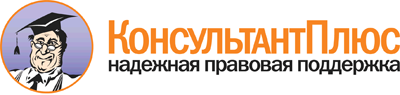  Приказ Минздрава России от 09.11.2012 N 757н
"Об утверждении стандарта первичной медико-санитарной помощи детям при гриппе легкой степени тяжести"
(Зарегистрировано в Минюсте России 23.01.2013 N 26697) Документ предоставлен КонсультантПлюс

www.consultant.ru 

Дата сохранения: 20.07.2017 
 Прием (осмотр, консультация) врача-специалиста                           Прием (осмотр, консультация) врача-специалиста                           Прием (осмотр, консультация) врача-специалиста                           Прием (осмотр, консультация) врача-специалиста                               Код     медицинской    услуги    Наименование медицинской           услуги             Усредненный      показатель         частоты      предоставления  <1>  Усредненный    показатель      кратности     применения   B01.014.001 Прием (осмотр,            консультация) врача-      инфекциониста первичный   0,3              1              B01.026.001 Прием (осмотр,            консультация) врача общей практики (семейного       врача) первичный          0,1              1              B01.028.001 Прием (осмотр,            консультация) врача-      оториноларинголога        первичный                 0,05             1              B01.031.001 Прием (осмотр,            консультация) врача-      педиатра первичный        0,5              1              B01.031.003 Прием (осмотр,            консультация) врача-      педиатра участкового      первичный                 0,5              1              Лабораторные методы исследования                                         Лабораторные методы исследования                                         Лабораторные методы исследования                                         Лабораторные методы исследования                                             Код     медицинской    услуги    Наименование медицинской           услуги             Усредненный      показатель         частоты      предоставления    Усредненный    показатель      кратности     применения   B03.016.003 Общий (клинический)       анализ крови развернутый  0,05             1              Инструментальные методы исследования                                     Инструментальные методы исследования                                     Инструментальные методы исследования                                     Инструментальные методы исследования                                         Код     медицинской    услуги    Наименование медицинской           услуги             Усредненный      показатель         частоты      предоставления    Усредненный    показатель      кратности     применения   A05.10.006  Регистрация               электрокардиограммы       0,05             1              A06.08.003  Рентгенография            придаточных пазух носа    0,05             1              Прием (осмотр, консультация) и наблюдение врача-специалиста              Прием (осмотр, консультация) и наблюдение врача-специалиста              Прием (осмотр, консультация) и наблюдение врача-специалиста              Прием (осмотр, консультация) и наблюдение врача-специалиста                  Код     медицинской    услуги    Наименование медицинской           услуги             Усредненный      показатель         частоты      предоставления    Усредненный    показатель      кратности     применения   B01.014.002 Прием (осмотр,            консультация) врача-      инфекциониста повторный   0,1              1              B01.026.002 Прием (осмотр,            консультация) врача общей практики (семейного       врача) повторный          0,1              1              B01.028.002 Прием (осмотр,            консультация) врача-      оториноларинголога        повторный                 0,02             1              B01.031.002 Прием (осмотр,            консультация) врача-      педиатра повторный        0,5              1              B01.031.004 Прием (осмотр,            консультация) врача-      педиатра участкового      повторный                 0,5              1              Лабораторные методы исследования                                         Лабораторные методы исследования                                         Лабораторные методы исследования                                         Лабораторные методы исследования                                             Код     медицинской    услуги    Наименование медицинской           услуги             Усредненный      показатель         частоты      предоставления    Усредненный    показатель      кратности     применения   B03.016.003 Общий (клинический)       анализ крови развернутый  0,05             1              B03.016.006 Анализ мочи общий         0,1              1              Инструментальные методы исследования                                     Инструментальные методы исследования                                     Инструментальные методы исследования                                     Инструментальные методы исследования                                         Код     медицинской    услуги    Наименование медицинской           услуги             Усредненный      показатель         частоты      предоставления    Усредненный    показатель      кратности     применения   A05.10.006  Регистрация               электрокардиограммы       0,01             1              A06.08.003  Рентгенография            придаточных пазух носа    0,05             1                Код       Анатомо-      терапевтическо-      химическая      классификация       Наименование       лекарственного      препарата <**>  Усредненный      показатель       частоты      предоставления   Единицы    измерения  ССД <***>СКД <****>A07BC  Адсорбирующие     кишечные          препараты другие  0,1             Смектит             диоктаэдрический    г           9         63         A11GA  Аскорбиновая      кислота (витамин  C)                0,7             Аскорбиновая        кислота             мг          750       5250       J05AX  Прочие            противовирусные   препараты         0,2             Метилфенилтиометил- диметиламинометил-  гидроксиброминдол   карбоновой кислоты  этиловый эфир       мг          400       2800       L03AB  Интерфероны       0,1             Интерферон альфа    МЕ          1000000   5000000    L03AX  Другие            иммуностимуляторы 0,7             Тилорон             мг          125       750        Анаферон            таблетка    9         45         M01AE  Производные       пропионовой       кислоты           0,7             Ибупрофен           мг          400       800        N02BE  Анилиды           1               Парацетамол         мг          500       1150       R01AA  Адреномиметики    0,7             Ксилометазолин      капля       6         30         R03DX  Прочие средства   системного        действия для      лечения           обструктивных     заболеваний       дыхательных путей 0,3             Фенспирид           мл          60        420        R05CB  Муколитические    препараты         0,3             Ацетилцистеин       мг          600       4200       